UPUTE ZA KORISNIKE za tip operacije 5.2.1 „Obnova poljoprivrednog zemljišta i proizvodnog potencijala“ iz Programa ruralnog razvoja Republike Hrvatske za razdoblje 2014. – 2020.Zagreb, prosinac 2018.TKO MOŽE BITI KORISNIK OVOG TIPA OPERACIJE?Korisnici mogu biti fizičke ili pravne osobe upisane u Upisnik poljoprivrednika kojima je poljoprivredni potencijal oštećen ili uništen elementarnim nepogodama i katastrofalnim događajima. ŠTO JE TO POLJOPRIVREDNI POTENCIJAL? Poljoprivredni potencijal obuhvaća poljoprivredno zemljište, poljoprivredne gospodarske zgrade, poljoprivredne gospodarske strojeve, mehanizaciju i opremu (uključujući sustav za navodnjavanje, mreže, armaturu i drugo), domaće životinje i višegodišnje nasade.ŠTO JE TO ELEMENTARNA NEPOGODA?Elementarna nepogoda je iznenadna velika nesreća koja prekida normalno odvijanje života, uzrokuje žrtve i znatnu štetu ili uništenje imovine, infrastrukture i/ili okoliša.Elementarnu nepogodu uzrokuju prirodni, tehnički, tehnološki ili biološki događaji, a elementarnom nepogodom smatraju se i potresi, požari, poplave, suše, tuča, jaki mraz, izvanredno velika visina snijega, snježni nanosi i lavine, nagomilavanje leda na vodotocima, odroni zemljišta i druge pojave.ŠTO JE TO KATASTROFALAN DOGAĐAJ?Katastrofalan događaj je nepredviđena pojava biotičke ili abiotičke naravi nastala ljudskim djelovanjem koja dovodi do značajnih poremećaja u sustavu poljoprivredne proizvodnje uzrokujući s vremenom značajnu gospodarsku štetu u sektorima poljoprivrede.KOJI SU PREDUVJETI ZA OSTVARIVANJE POTPORE?nadležno javno tijelo mora proglasiti elementarnu nepogodu ili katastrofalni događaj u skladu s posebnim propisima koji uređuju zaštitu od elementarnih nepogodautvrđena šteta na poljoprivrednom potencijalu mora biti veća od 30% u slučaju zaraženosti vinograda zlatnom žuticom vinove loze šteta fitosanitarni inspektor mora propisati mjeru krčenja vinogradaŠTO JE SVE POTREBNO PODUZETI PRIJE PODNOŠENJA ZAHTJEVA ZA POTPORU ODNOSNO  PRIJAVE NA NATJEČAJ?1. Županija (ili Vlada Republike Hrvatske) mora proglasiti elementarnu nepogodu ili katastrofalni događaj na području vaše jedinice lokalne samouprave u skladu s posebnim propisima.2. Nakon proglašenja elementarne nepogode korisnici prijavljuju nastalu štetu na poljoprivrednom potencijalu u roku od 8 dana od proglašenja elementarne nepogode Županijskom povjerenstvu za procjenu šteta od elementarnih nepogoda ili Općinskom povjerenstvu za procjenu šteta od elementarnih nepogoda na EN-P obrascu.3. Članovi Povjerenstva (Županijsko, Općinsko) izlaze na teren i procjenjuju štetu te takve podatke unose u obrasce za iz Metodologije procjenu štete od elementarnih nepogoda te dostavljaju podatke Državnom povjerenstvu za procjenu štete od elementarnih nepogoda.4. Po dobivanju ovjerenog (od strane stručnog povjerenstva Županijskog/ Općinskog) EN-P obrasca korisnici se javljaju u nadležnu podružnicu Hrvatsko poljoprivredno-šumarske savjetodavne službe (HPŠSS) u županiji (ako se radi o elementarnoj nepogodi koja je proglašena u razdoblju između 1. siječnja 2014. godine do 31. prosinca 2017. godine korisnici se javljaju u nadležnu podružnicu HPŠSS s EN-4  obrascem).5. Djelatnici HPŠSS izlaze na teren i popunjavaju "Obrazac šteta" (Prilog 19 natječaja). za višegodišnje nasade/bilje upisuje se ukupan broj stabala/sadnica ili površina na kojoj je višegodišnje bilje, na području za koje je proglašena elementarna nepogoda za svaku katastarsku česticu  ili ID ARKOD parcelu koja je u vlasništvu korisnika i broj stabala/sadnica (višegodišnjeg nasada/bilja) ili površina koje su oštećene 100% uslijed elementarne nepogode za domaće životinje upisuje se ukupan broj domaćih životinja korisnika na području za koje je proglašena elementarna nepogoda i broj komada domaćih životinja koja je u potpunosti stradala uslijed elementarne nepogode.za oštećenje na opremi/gospodarskim građevinama/zemljištu nakon proglašenja elementarne nepogode korisnici moraju imati ovjeren i potpisan obrazac EN-1, EN-2 i/ili EN-3 od strane Povjerenstvu za procjenu štete od elementarnih nepogoda (Državnom povjerenstvu za procjenu štete od elementarnih nepogoda/Županijskom povjerenstvu za procjenu šteta od elementarnih nepogoda/Općinskom povjerenstvu za procjenu šteta od elementarnih nepogoda) ŠTO SU TO EN OBRASCI I GDJE IH MOGU NAĆI?EN obrasci su obrasci za proračun/procjenu šteta, a sastavni su dio Metodologije za procjenu štete od elementarnih nepogoda (Narodne novine, br. 96/98).KAKO I KADA SE PODNOSI ZAHTJEV ZA POTPORU/PRIJAVA NA NATJEČAJ?Prije podnošenja zahtjeva za potporu morate  biti upisani u Evidenciju korisnika potpora u ruralnom razvoju i ribarstvu. Evidencija korisnika potpora u ruralnom razvoju i ribarstvu je baza podataka koja sadrži osnovne podatke o mogućim ili već postojećim korisnicima potpora iz EFR i EPFRR fondova.Zahtjev za potporu se popunjavate u elektroničkom obliku putem AGRONET-a sustava (prijavljujete se sa svojim korisničkim imenom i zaporkom iz Evidencije korisnika). Obrada zahtjeva za potporu se vrši u dvije faze. ROK za podnošenje prvog dijela zahtjeva za potporu:Prvi dio zahtjeva za potporu može se popunjavati i podnositi u AGRONET-u od 6. studenoga 2018. godine od 16:00 sati do 31. prosinca 2018. godine do 12:00 sati. Nakon popunjavanja zahtjeva za potporu u AGRONET-u korisniku se generira „Potvrda o podnošenju zahtjeva za potporu“ (u daljnjem tekstu: Potvrda o podnošenju). Korisnik je obvezan Potvrdu o podnošenju ispisati i potpisati te dostaviti u izvorniku preporučenom pošiljkom ili neposredno u Agenciju za plaćanja do roka propisanog Natječajem, na adresu: Agencija za plaćanja u poljoprivredi, ribarstvu i ruralnom razvojuUlica grada Vukovara 269 d10000 ZagrebRok za podnošenje Potvrde o podnošenju prvog dijela zahtjeva za potporu počinje teći od 6. studenoga 2018. godine od 16:00 sati do 31. prosinca 2018. godine do 12:00 sati. Upiti u vezi s odredbama Natječaja postavljaju se isključivo na mrežnoj stranici (www.ruralnirazvoj.hr) i to od dana objave Natječaja do 20. prosinca.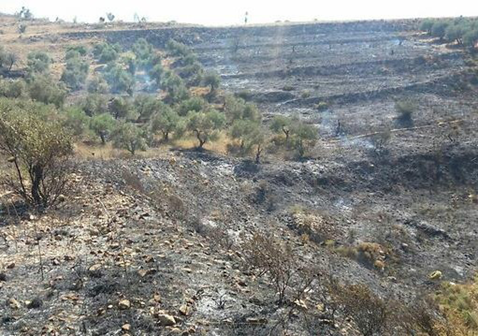 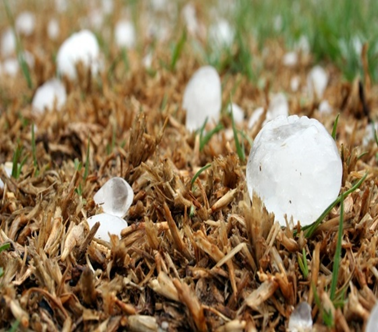 ZA KOJU VRSTU ELEMENTARNE NEPOGODE ILI KATASTROFALNOG DOGAĐAJA SE MOŽE ZATRAŽITI POTPORA? Potporu možete zatražiti:ako ste imali štete uslijed elementarne nepogode koja je proglašena u periodu od 1.1.2014. do 31.12.2017.ako ste imali štete uslijed elementarne nepogode mraza na višegodišnjem nasadu koja je proglašena u periodu od 1.2017. do 31.12.2017.ako ste imali štete uslijed elementarne nepogode koje su nastale u periodu od 1.1.2018.ako ste imali štete uslijed katastrofalnog događaja (npr. zlatna žutica vinove loze) koji je nastao u periodu od 1.1.2014.KOJI SU TROŠKOVI PRIHVATLJIVI?Prihvatljivi troškovi su opći i materijalni.Opći troškovi su prihvatljivi od trenutka nastanka elementarne nepogode, što znači da možete od trenutka nastanka elementarne nepogode ugovoriti usluge konzultanta, sudskog vještaka i druge usluge navedene u natječaju.To su: troškovi usluga arhitekata, inženjera, konzultanata i sudskog vještaka te troškovi izrade studija izvedivosti, elaborata/studija utjecaja zahvata na okoliš/ekološku mrežuMaterijalni troškovi su: sanacija poljoprivrednog zemljišta, građenje poljoprivrednih gospodarskih objekata i pripadajuće infrastrukture, popravak ili nabava novih/rabljenih poljoprivrednih strojeva, mehanizacije i opreme, nabava domaćih životinja; nabava i sadnja višegodišnjeg bilja, kupnja poljoprivrednog zemljišta, ali ne više od 10% vrijednosti ukupno prihvatljivih troškova projekt i označavanje ulaganja sufinanciranih iz proračuna Europske unije (ne više od 100 eura u kunskoj protuvrijednosti. Za elementarne nepogode od 1.1.2018. godine prihvatljivi su troškovi nastali od trenutka nastanka elementarne nepogode uz uvjet da su u skladu s Prilogom 7. Natječaja. U ostalim slučajevima prihvatljivi su troškovi nastali nakon podnošenja zahtjeva za potporu.ŠTO U SLUČAJU AKO IMAM UGOVORENU POLICU OSIGURANJA ZA VIŠEGODIŠNJE NASADE I/ILI VIŠEGODIŠNJE BILJE I/ILI DOMAĆE ŽIVOTINJE?Ako posjedujete ugovorenu policu osiguranja s društvom za osiguranje za prihvatljive troškove u obvezi ste  prilikom podnošenja zahtjeva za potporu Agenciji za plaćanja dostaviti ugovorenu policu osiguranja u svrhu umanjenja isplate potpore, odnosno sprečavanja dvostrukog financiranja.Umanjenja isplate potpore znači su neki troškovi djelomično sufinancirani iz drugih izvora javne pomoći.MOGU LI PODNIJETI VIŠE ZAHTJEVA ZA POTPORU U ISTOM NATJEČAJU?Možete podnijeti više zahtjeva za potporu unutar ove operacije samo u slučaju:je nadležno javno tijelo proglasilo više elementarnih nepogoda ili katastrofalnih događajaje više lokacija na kojoj obavljate poljoprivrednu djelatnost zahvaćena različitim elementarnim nepogodama ili katastrofalnim događajima *Pojašnjenje:U slučaju da su neke od parcela zahvaćene požarom, a na drugima se pojavila bolest zbog koje se provodi mjera krčenja višegodišnjeg nasada ili neka druga vrsta elementarne nepogode ili katastrofalnog događaja tada podnosite dva zahtjeva.U slučaju da je ista vrsta elementarne nepogode nastala na području vaše jedinice lokalne samouprave, a zahvaćene mogu biti međusobno udaljene parcele (objekti, životinje, mehanizacija) tada podnosite jedan zahtjev.KOJI SU UVJETI PRIHVATLJIVOSTI PROJEKTA?Opći uvjeti prihvatljivosti projekta:Kako bi se projekt smatrao prihvatljivim za sufinanciranje mora ispuniti sve opće uvjete prihvatljivosti projekta za koji se traži sufinanciranje:a) provodi se na području Republike Hrvatskeb) nadležno javno tijelo mora proglasiti elementarnu nepogodu ili katastrofalni događaj u skladu s posebnim propisima koji uređuju zaštitu od elementarnih nepogoda c) mjere i aktivnosti koje propisuje i određuje nadležno javno tijelo, a  poduzimaju se na temelju Direktive Vijeća 2000/29/EZ d) uništenje poljoprivrednog potencijala korisnika prouzročeno elementarnom nepogodom ili provođenjem mjera i aktivnosti iz točke c) mora iznositi najmanje 30 %.Pojašnjenje: d.1) u biljnoj proizvodnji za izračun uništenog poljoprivrednog potencijala koristi se određena vrsta proizvodnje na određenoj proizvodnoj jedinici koju predstavlja ARKOD parcela ili zemljišna čestica upisana u Upisnik poljoprivrednika.d.2) u stočarskoj proizvodnji objekti i/ili životinje upisane u Jedinstveni registar domaćih životinja (JRDŽ) ili druge propisane upisnike na farmi kojoj je dodijeljen Jedinstveni identifikacijski broj gospodarstva (JIBG) ili druge propisane upisnike.e) obnova poljoprivrednog potencijala prihvatljiva je samo na ARKOD parcelama ili katastarskim česticama koje se nalaze na području na kojem je nastala/proglašena elementarna nepogoda ili katastrofalni događajf) iznimno od točke e) sadnja višegodišnjeg nasada/bilja nije obvezna na istoj katastarskoj čestici ako sudski vještak nalazom izda mišljenje da sadnja određene kulture višegodišnjeg nasada/ bilja na dosadašnjoj katastarskoj čestici nije mogućaPojašnjenje: nalaz odnosno mišljenje sudskog vještaka mora sadržavati stručnu analizu na temelju koje se činjenično može zaključiti da na istoj površini nije moguća sadanja iste kulture.g) u slučaju iz točke f) ako korisnik nema u vlasništvu poljoprivredno zemljište na kojem je moguća sadnja tada je prihvatljiv trošak kupnja poljoprivrednog zemljišta slične površine i boniteta tlaPojašnjenje: potrebno je provesti analizu tla novokupljenog poljoprivrednog zemljišta kao dokaz da je kupljeno zemljište sličnog boniteta tla.h) poljoprivredno zemljište koje je zahvaćeno elementarnom nepogodom ili katastrofalnim događajem, mora biti registrirano u ARKOD sustavu ili upisano u Upisniku poljoprivrednika. Po završetku projekta korisnik mora poljoprivredno zemljište registrirati u ARKOD sustavu, ako je primjenjivoi) poljoprivredna gospodarska zgrada koja je zahvaćena elementarnom nepogodom ili katastrofalnim događajem mora biti zakonito izgrađena ili u postupku ozakonjenja nezakonito izgrađenih građevina Pojašnjenje: Kod građenja/rekonstrukcije poljoprivrednih gospodarskih objekata i pripadajuće infrastrukture za poljoprivrednu proizvodnju moguća je obnova gospodarskog objekta istih ili sličnih karakteristika kao što je bio uništeni/oštećeni objekt (npr. ako je objekt bila staja veličine 50m² korisnik ne može tražiti potporu za izgradnju objekta površine veće od50 m² ili za drugi namjenu).j) u trenutku nastanka/proglašenja elementarne nepogode ili katastrofalnog događaja poljoprivredna gospodarska zgrada mora biti u vlasništvu korisnika ili korisnik mora biti ovlaštenik stvarnog ili obveznog prava iz kojeg proizlazi pravo korištenja poljoprivredne gospodarske zgrade koja je zahvaćena elementarnom nepogodom ili katastrofalnim događajemPojašnjenje: ako je u obrascu EN-1 stupanj oštećenja manji od 1, a iz nalaza i mišljenja sudskog vještaka se nepobitno može zaključiti da nije isplativa ili moguća obnova građevine, korisnik može izgraditi novu građevinuk) strojevi i gospodarska vozila koji su zahvaćena elementarnom nepogodom ili katastrofalnim događajem moraju biti registrirani i/ili u vlasništvu u trenutku nastanka/proglašenja elementarne nepogode ili katastrofalnog događajal) iznimno od točke k) za strojeve, opremu i gospodarska vozila koja ne podliježu obveznoj registraciji mora se dokazati vlasništvo u trenutku nastanka/proglašenja elementarne nepogode ili katastrofalnog događajaPojašnjenje: l.1) ako je u obrascu EN-2 stupanj oštećenja traktora iznosi 1, korisnik može nabaviti traktor karakteristika u skladu s Prilogom 16 ili Prilogom 17 Natječaja.l.2) ako je u obrascu EN-2 stupanj oštećenja traktora manji od 1, a iz nalaza i mišljenja sudskog vještaka se nepobitno može zaključiti da nije isplativ ili moguć popravak, korisnik može nabaviti traktor karakteristika u skladu s Prilogom 16 ili Prilogom 17 Natječaja.l.3) ako je u obrascu EN-2 stupanj oštećenja strojeva, mehanizacije ili opreme manji od 1, a iz nalaza i mišljenja sudskog vještaka se nepobitno može zaključiti da nije isplativ ili moguć popravak, korisnik može nabaviti stroj, mehanizaciju ili opremu približno istih karakteristika kao i uništena.l.4) u slučaju obnove plastenika/staklenika zemljište na kojem se nalazi plastenik/staklenik mora biti u vlasništvu i/ili zakupu korisnika. Vlasništvo ili zakup mora biti upisano u zemljišnim knjigama.m) domaće životinje koje su zahvaćene elementarnom nepogodom ili katastrofalnim događajem moraju biti upisane u Jedinstveni registar domaćih životinja (JRDŽ) ili ostale propisane upisnike u trenutku nastanka/proglašenja elementarne nepogode ili katastrofalnog događajan) ima izrađenu svu potrebnu dokumentaciju u skladu s nacionalnim zakonodavstvom koja propisuje građenje, ako je primjenjivoo) ima proveden postupak Ocjene prihvatljivosti zahvata za ekološku mrežu Natura 2000, ako je primjenjivop) obnovljeni poljoprivredni potencijal mora biti istovjetan poljoprivrednom potencijalu koji je uništenPojašnjenje: Obnova poljoprivrednog potencijala moguća je jedino istom kulturom koja je bila uništena elementarnom nepogodom/katastrofalnim događajem.Prihvatljivi su projekti koji ostvaruju najmanji mogući broj bodova za prag prolaznosti prema kriterijima odabira koji su prilog Natječaja.Posebni uvjeti prihvatljivosti projekta:Projekti obnove za elementarne nepogode koje su proglašene u periodu od 1.1.2014. do 31.12.2017. godine, posebni uvjeti prihvatljivosti su:-korisnik nije započeo s aktivnostima za koje traži sufinanciranje prije podnošenja zahtjeva za potporu-korisnik ima potpisan i ovjeren obrazac ovisno o kategoriji nastale štete od nadležnog tijela (obrasci EN-1, EN-2, EN-3, EN-4 i/ili EN-6)*Pojašnjenje: Ovisno o potrebnim aktivnostima pri obnovi uništenog poljoprivrednog potencijala višegodišnjeg nasada korisnik je obvezan je zatražiti od Hrvatske poljoprivredno-šumarske savjetodavne službe (u daljnjem tekstu: HPŠSS) popunjavanje obrasca iz Priloga 13 Natječaja koji mora biti ovjeren i potpisan od strane HPŠSS. Korisnik popunjava obrazac iz Priloga 12 Natječaja na temelju podataka iz obrazaca EN-1, EN-2, EN-3, EN-4 i/ili EN-6, ovisno o kategoriji nastale šteteProjekti obnove za elementarnu nepogoda od mraza na višegodišnjem nasadu koja je proglašena u periodu od 1.1.2014. do 31.12.2017. godine, posebni uvjeti prihvatljivosti su:-korisnik nije započeo s aktivnostima za koje traži sufinanciranje prije podnošenja zahtjeva za potporu-korisnik ima potpisan i ovjeren obrazac EN-7 a oštećenje višegodišnjeg nasada je utvrđeno naknadno i odnosi se na oštećenje nasada, a ne na uništeni prinos *Pojašnjenje: Ovisno o potrebnim aktivnostima pri obnovi uništenog poljoprivrednog potencijala višegodišnjeg nasada korisnik je obvezan zatražiti od HPŠSS popunjavanje obrasca iz Priloga 13 i Priloga 19 Natječaja koji moraju biti ovjereni i potpisani od strane HPŠSS.Korisnik popunjava obrazac iz Priloga 12 Natječaja na temelju podataka iz obrasca iz Priloga 19 NatječajaProjekti obnove za elementarne nepogode koje su proglašene u periodu od 1.1.2018.Ako je šteta od elementarne nepogode na višegodišnjem nasadu, višegodišnjem bilju i/ili domaćim životinjama-korisnik ima potpisan i ovjeren EN-P obrazac-aktivnosti koje se odnose na obnovu višegodišnjeg nasada, višegodišnjeg bilja i domaćih životinja korisnik nije započeo prije izlaska HPŠSS na teren i popunjavanja obrasca iz Priloga 13 i Priloga 19 Natječaja od strane HPŠSS*Pojašnjenje: korisnik mora prijaviti štetu Povjerenstvu za procjenu štete od elementarnih nepogoda (Državnom povjerenstvu za procjenu štete od elementarnih nepogoda ili Županijskom povjerenstvu za procjenu šteta od elementarnih nepogoda ili Općinskom povjerenstvu za procjenu šteta od elementarnih nepogoda) a po dobivanju ovjerenog EN-P obrasca korisnici se javljaju u nadležnu podružnicu HPŠSS koja izlazi na teren- Ovisno o potrebnim aktivnostima pri obnovi uništenog poljoprivrednog potencijala višegodišnjeg nasada korisnik je obvezan je zatražiti od HPŠSS popunjavanje obrasca iz Priloga 13 i Priloga 19 Natječaja koji moraju biti ovjereni i potpisani od strane HPŠSS.Korisnik popunjava obrazac iz Priloga 12 Natječaja na temelju podataka iz obrasca iz Priloga 19 Natječaja.-u slučaju šteta od elementarne nepogode na građevinama, mehanizaciji, opremi i/ili zemljištukorisnik ima potpisan i ovjeren obrazac ovisno o kategoriji nastale štete (obrasci EN-1, EN-2 i/ili EN-3)*Pojašnjenje: korisnik mora prijaviti štetu Povjerenstvu za procjenu štete od elementarnih nepogoda (Državnom povjerenstvu za procjenu štete od elementarnih nepogoda ili Županijskom povjerenstvu za procjenu šteta od elementarnih nepogoda ili Općinskom povjerenstvu za procjenu šteta od elementarnih nepogoda).Korisnik popunjava obrazac iz Priloga 12 na temelju podataka iz obrazaca EN-1, EN-2 i/ili EN-3.Korisnik može započeti s aktivnostima od trenutka nastanka elementarne nepogode i prije podnošenja prvog dijela zahtjeva za potporu ako je elementarna nepogoda nastala nakon 1.1.2018. godine. Ako je korisnik započeo s aktivnostima mora u drugom dijelu zahtjeva za potporu za nastale troškove dostaviti slijedeću dokumentaciju: Ako su troškovi su manji od 35.000,00 kuna (bez PDV-a) korisnik u drugom dijelu zahtjeva za potporu dostavlja račun/ponudu u skladu s Prilogom 7 Natječaja  Ako su troškovi veći od 35.000,00 kuna (bez PDV-a), korisnik mora prije podnošenja drugog dijela zahtjeva za potporu objaviti Poziv na dostavu ponuda i prikupiti najmanje 2 ponude za svako ulaganje u skladu s Prilogom 7 Natječaja i dostaviti ih zajedno sa računom za već nastale troškove.Za troškove nastale nakon podnošenja zahtjeva za potporu korisnik objavljuje poziv za prikupljanje ponuda u skladu sa Prilogom 7 Natječaja.*Pojašnjenje: Za elementarne nepogode od 1.1.2018. troškovi nastali prije podnošenja zahtjeva za potporu u AGRONET-u su prihvatljivi uz uvjete da su nastali nakon nastanka elementarne nepogode a opravdanost istih je u skladu s Prilogom 7. NatječajaProjekti obnove za katastrofalni događaj (zlatna žutica), a mjere su poduzete u periodu nakon 1.1.2014.-korisnik nije prije podnošenja zahtjeva za potporu započeo s aktivnostima za koje traži sufinanciranje  -korisnik mora imati Rješenje nadležne inspekcije *Pojašnjenje: Ovisno o potrebnim aktivnostima pri obnovi uništenog poljoprivrednog potencijala višegodišnjeg nasada korisnik je obvezan je zatražiti od HPŠSS popunjavanje obrasca iz Priloga 13 Natječaja koji mora biti ovjeren i potpisan od strane HPŠSSMOGU LI ODUSTATI OD ZAHTJEVA ZA POTPORU? U bilo kojoj fazi postupka dodjele možete putem AGRONET-a podnijeti zahtjev za odustajanjem na temelju kojeg odustajete od zahtjeva za potporu. Po popunjavanju navedenog zahtjeva, generira se Potvrda o podnošenju zahtjeva za odustajanje. Obvezni ste navedenu Potvrdu ispisati i potpisati te je dostaviti u izvorniku preporučenom pošiljkom ili neposredno u Agenciju za plaćanja na adresu na koju ste podnijeli zahtjev za potporu. U slučaju da podnosite zahtjev za odustajanje u prvoj fazi administrativne kontrole zahtjeva za potporu, odnosno prije donošenja Odluke o rezultatu administrativne kontrole zahtjeva za potporu, Agencija za plaćanja će prekinuti sve aktivnosti obrade zahtjeva za potporu te će vam izdati Potvrdu o odustajanjuKOJE SU MOJE OBVEZE PET GODINA NAKON ZADNJE ISPLATE? morate biti upisani u Upisnik poljoprivrednika u skladu s Zakonom o poljoprivredi morate imati podmirene, odnosno uređene financijske obveze prema državnom proračunu RH ne smijete poduzeti mjere čija je posljedica umjetno stvaranje uvjeta (mora izvršiti povrat zatraženih sredstava ili biti u postupku povrata sredstava prethodno dodijeljenih u drugom natječaju iz bilo kojeg javnog izvora (uključujući fondove EU-a), za aktivnosti, odnosno troškove koji nisu izvršenimorate ostati nositelj ili član poljoprivrednog gospodarstvaDODATNE INFORMACIJE KOJE MOGU POMOĆIhttps://ruralnirazvoj.hr/pitanja-odgovori/https://www.savjetodavna.hr/adresar/-1/map/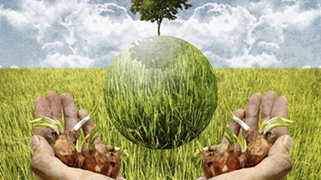 OZNAKA OBRASCAPUNI NAZIV OBRASCAEN-PPrijava štete od elementarne nepogodeEN-1Prijava štete na poljoprivrednim gospodarskim objektima/zgradama i pripadajuće infrastrukture EN-2Prijava štete na poljoprivrednim strojevima, mehanizaciji i opremiEN-3Prijava štete na poljoprivrednom zemljištuEN-4Prijava štete na nasadima (višegodišnji nasadi)EN-6Prijava štete na stočarstvu/domaćim životinjama EN-7Prijava štete na obrtnim sredstvima